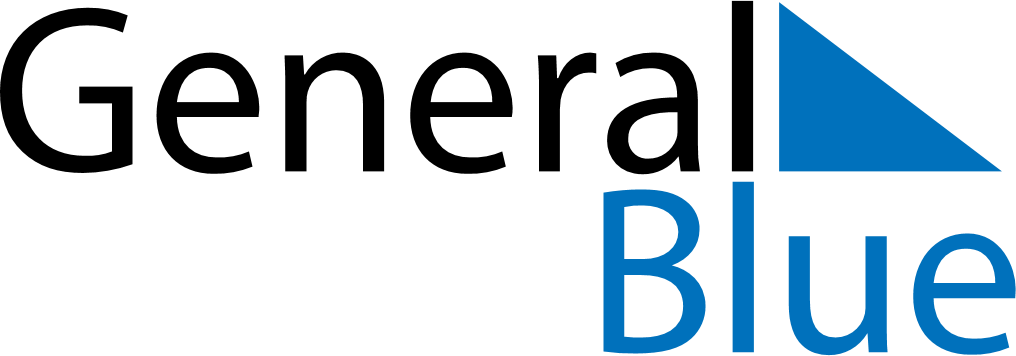 February 2024February 2024February 2024February 2024February 2024February 2024Berger, Viken, NorwayBerger, Viken, NorwayBerger, Viken, NorwayBerger, Viken, NorwayBerger, Viken, NorwayBerger, Viken, NorwaySunday Monday Tuesday Wednesday Thursday Friday Saturday 1 2 3 Sunrise: 8:31 AM Sunset: 4:31 PM Daylight: 8 hours and 0 minutes. Sunrise: 8:29 AM Sunset: 4:34 PM Daylight: 8 hours and 4 minutes. Sunrise: 8:27 AM Sunset: 4:37 PM Daylight: 8 hours and 9 minutes. 4 5 6 7 8 9 10 Sunrise: 8:24 AM Sunset: 4:39 PM Daylight: 8 hours and 14 minutes. Sunrise: 8:22 AM Sunset: 4:42 PM Daylight: 8 hours and 19 minutes. Sunrise: 8:20 AM Sunset: 4:44 PM Daylight: 8 hours and 24 minutes. Sunrise: 8:17 AM Sunset: 4:47 PM Daylight: 8 hours and 29 minutes. Sunrise: 8:15 AM Sunset: 4:49 PM Daylight: 8 hours and 34 minutes. Sunrise: 8:12 AM Sunset: 4:52 PM Daylight: 8 hours and 39 minutes. Sunrise: 8:10 AM Sunset: 4:55 PM Daylight: 8 hours and 44 minutes. 11 12 13 14 15 16 17 Sunrise: 8:07 AM Sunset: 4:57 PM Daylight: 8 hours and 50 minutes. Sunrise: 8:05 AM Sunset: 5:00 PM Daylight: 8 hours and 55 minutes. Sunrise: 8:02 AM Sunset: 5:02 PM Daylight: 9 hours and 0 minutes. Sunrise: 7:59 AM Sunset: 5:05 PM Daylight: 9 hours and 5 minutes. Sunrise: 7:57 AM Sunset: 5:07 PM Daylight: 9 hours and 10 minutes. Sunrise: 7:54 AM Sunset: 5:10 PM Daylight: 9 hours and 15 minutes. Sunrise: 7:51 AM Sunset: 5:13 PM Daylight: 9 hours and 21 minutes. 18 19 20 21 22 23 24 Sunrise: 7:49 AM Sunset: 5:15 PM Daylight: 9 hours and 26 minutes. Sunrise: 7:46 AM Sunset: 5:18 PM Daylight: 9 hours and 31 minutes. Sunrise: 7:43 AM Sunset: 5:20 PM Daylight: 9 hours and 37 minutes. Sunrise: 7:41 AM Sunset: 5:23 PM Daylight: 9 hours and 42 minutes. Sunrise: 7:38 AM Sunset: 5:25 PM Daylight: 9 hours and 47 minutes. Sunrise: 7:35 AM Sunset: 5:28 PM Daylight: 9 hours and 52 minutes. Sunrise: 7:32 AM Sunset: 5:30 PM Daylight: 9 hours and 58 minutes. 25 26 27 28 29 Sunrise: 7:29 AM Sunset: 5:33 PM Daylight: 10 hours and 3 minutes. Sunrise: 7:27 AM Sunset: 5:35 PM Daylight: 10 hours and 8 minutes. Sunrise: 7:24 AM Sunset: 5:38 PM Daylight: 10 hours and 14 minutes. Sunrise: 7:21 AM Sunset: 5:40 PM Daylight: 10 hours and 19 minutes. Sunrise: 7:18 AM Sunset: 5:43 PM Daylight: 10 hours and 24 minutes. 